輔仁大學社會企業碩士在職學位學程口試通知單親愛的考生 您好,謝謝您報考社會企業碩士在職學位學程，在此提醒您口試當天相關注意事項：口試日期：104年2月28日(六)報到地點：輔仁大學羅耀拉大樓2樓SL201室(※如校區平面示意圖所示)報到時間：請核對個人應考號碼、姓名及當天報到時間，並請於應報到時間至口試場地完成報到，並須全程完成口試流程。(※請參考「口試報到時間表」)注意事項：報到與口試地點為『羅耀拉大樓2樓』。招生簡章亦有公佈此地點，應考當天請注意口試場地，以準時完成報到!口試當天請攜帶國民身分證、應考證，並於指定報到時間完成報到手續並參加口試，未依規定時間完成報到者，以棄權論。敬請準時報到，報到手續完成後至口試前不得離開報到會場。於唱名參加口試時，未能親自如時參加者，皆以棄權論。敬祝平安喜樂！ 輔仁大學社會企業碩士在職學位學程※若您開車前來，請向校警出示此份通知單與校園平面示意圖，方便您開車進入輔大校園！(僅限中正路校園大門)。104學年度輔仁大學社會企業碩士在職學位學程口試報到時間表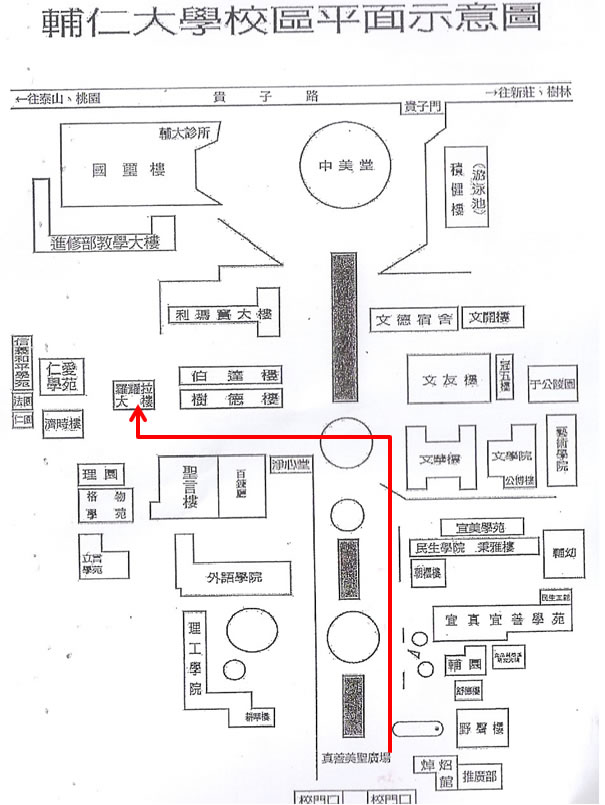 第一階段：第一階段：第一階段：第一階段：第一階段：第一階段：應報到時間：09:30-09:50
口試時間：10:00-12:30應報到時間：09:30-09:50
口試時間：10:00-12:30應報到時間：09:30-09:50
口試時間：10:00-12:30應報到時間：09:30-09:50
口試時間：10:00-12:30應報到時間：09:30-09:50
口試時間：10:00-12:30應報到時間：09:30-09:50
口試時間：10:00-12:301040U510001周惠民9040U510009姜禮煌2040U510002陳敏真10040U510010陳又禎3040U510003洪敬舒11040U510011李正男4040U510004林偉玲12040U510012魏心妍5040U510005張昭雅13040U510013王絹閔6040U510006阮琦琇14040U510014戴翎育7040U510007陳彥宇15040U510015胡世和8040U510008邱雲正第二階段：第二階段：第二階段：第二階段：第二階段：第二階段：應報到時間：12:50-13:10 
口試時間：13:30-16:00應報到時間：12:50-13:10 
口試時間：13:30-16:00應報到時間：12:50-13:10 
口試時間：13:30-16:00應報到時間：12:50-13:10 
口試時間：13:30-16:00應報到時間：12:50-13:10 
口試時間：13:30-16:00應報到時間：12:50-13:10 
口試時間：13:30-16:0016040U510016王義萍24040U510024謝淑莉17040U510017李苡昀25040U510025程蘊嘉18040U510018顏麗芳26040U510026湯承洋19040U510019陳美雅27040U510027王優20040U510020吳玉婷28040U510028沈曉娟21040U510021蔡函育29040U510029郭彥志22040U510022黃一中30040U510030邱寶釵23040U510023林氿蘋